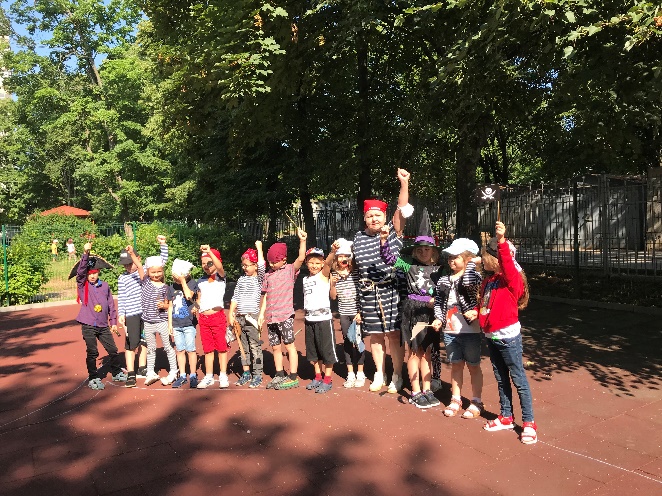 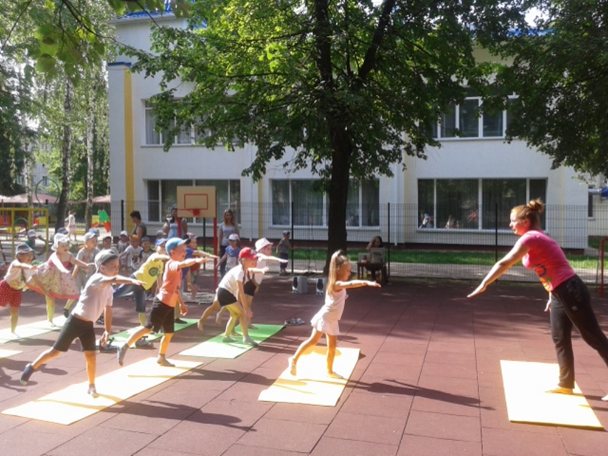 ОрганізАТОРиКУ «ЦПРПП ВМР»КЗ «ДНЗ № 73 ВМР»УЧАСНИКИ:вихователі  закладівдошкільної освіти міста( стаж роботи - до 1 року)ДАТА 15.06.2022р.ЧАС 13.15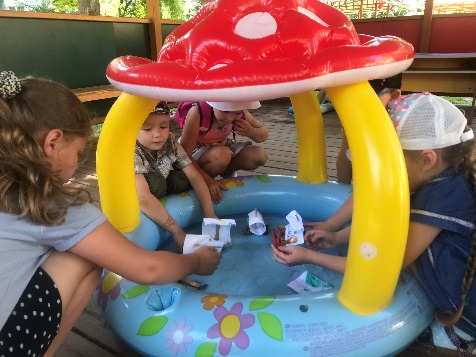 Комунальна установа«Центр професійного розвитку педагогічних працівниківВінницької міської ради»КЗ «ДНЗ № 73 ВМР»Прес-реліз«ЗБЕРЕЖЕННЯ ЕМОЦІЙНОГО ЗДОРОВ’Я МАЛЮКІВ В УМОВАХ ВОЄННОГО СТАНУ. ФІЗКУЛЬТУРНО-ОЗДОРОВЧА РОБОТА В  ЗАКЛАДІ ДОШКІЛЬНОЇ ОСВІТИ. ПЛАНУВАННЯ ТА ОРГАНІЗАЦІЯ РОБОТИ  В  ЛІТНІЙ ПЕРІОД».Заняття «Школи вихователя-стажера» «Дебют»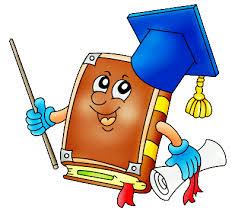 м. Вінниця«Турбота про здоров’я – це найважливіший труд вихователя. Від життєрадісності, бадьорості дітей залежить їхнє духовне життя, світогляд, розумовий розвиток, міцність знань, віра у власні сили».          В.О. Сухомлинський 

МЕТА: розкриття змісту фізкультурно-оздоровчої роботи в закладі дошкільної освіти. ЗАВДАННЯ:  націлити педагогів закладів дошкільної освіти на створення сприятливих умов для забезпечення емоційного здоров’я та фізичного розвитку;  - поглибити знання  педагогів щодо планування роботи влітку та методики проведення рухливих ігор. І. Інформаційно-методичний блок 1. Збереження емоційного здоров’я малюків в умовах воєнного стану. Основні завдання та зміст фізкультурно-оздоровчої роботи в закладі дошкільної освіти.Інформаційно-методичний коментар.(Сокиринська Н.Д., консультант КУ «ЦПРПП ВМР»).                             2. Фізкультурно-оздоровча робота в закладі дошкільної освіти. Планування та організація роботи  в  літній період.  Методичний огляд.(Л. Бондарчук, консультант КУ «ЦПРПП ВМР»).3.  Як правильно добирати рухливі ігри для дошкільнят. Лайфхаки для педагогів.( О. Колосова.  вихователь-методист КЗ «ДНЗ №73 ВМР»).ІІ. Практичний блок ( з досвіду дистанційної роботи КЗ «ДНЗ № 73 ВМР»)   1. Руханка для дітей «Веселі пінгвінчики» https://www.youtube.com/watch?v=8QGcMlzKSXs2.Фізкультурна розвага «Веселі туристи» https://www.youtube.com/watch?v=g4XvKDo08bg ІІІ. Підсумково-аналітичний блок «Онлайн відкритий мікрофон» Аналіз результативності роботи. Обмін думками.                   (О.Колосова, вихователь-методист КЗ «ДНЗ №73 ВМР»)